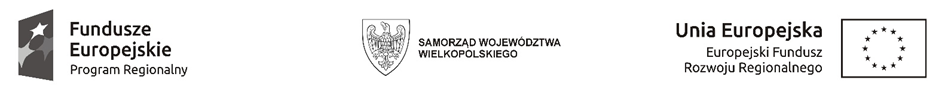 WCPiT /EA/381-53/2023 		Poznań, 2023-07-17 Uczestnicy postępowaniaDotyczy: Postępowania o udzielenie zamówienia prowadzonego trybie podstawowym bez przeprowadzenia negocjacji na zakup foteli zabiegowych do chemioterapii oraz łóżek szpitalnych z szafkami przyłóżkowymi i materacami. Wielkopolskie Centrum Pulmonologii i Torakochirurgii SP ZOZ działając na podstawie art. 137 ust. 6 ustawy prawo zamówień publicznych z dnia 11 września 2019r. (Dz. U. z 2022 r. poz. 1079 ) przedłuża terminy składania i otwarcia ofert do 21.07.2023 roku.Godziny składania i otwarcia ofert pozostają bez zmian.Jednocześnie, zamawiający przedłuża termin związania z ofertą do  19.08.2023 roku.